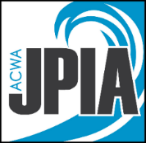 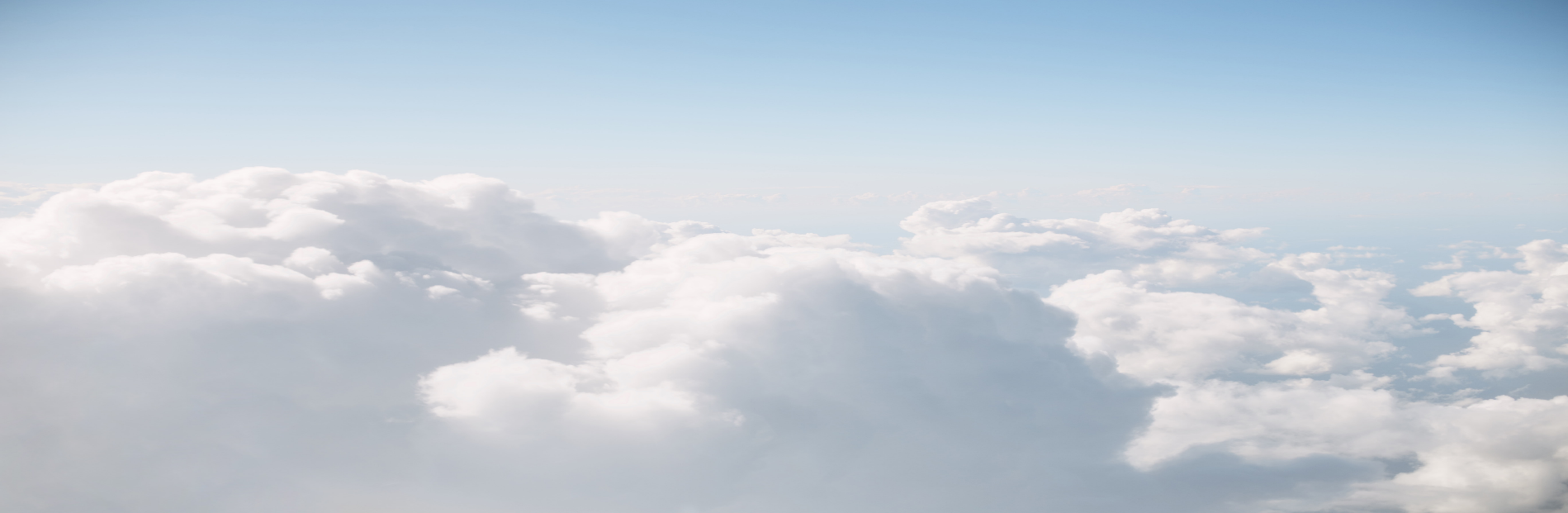 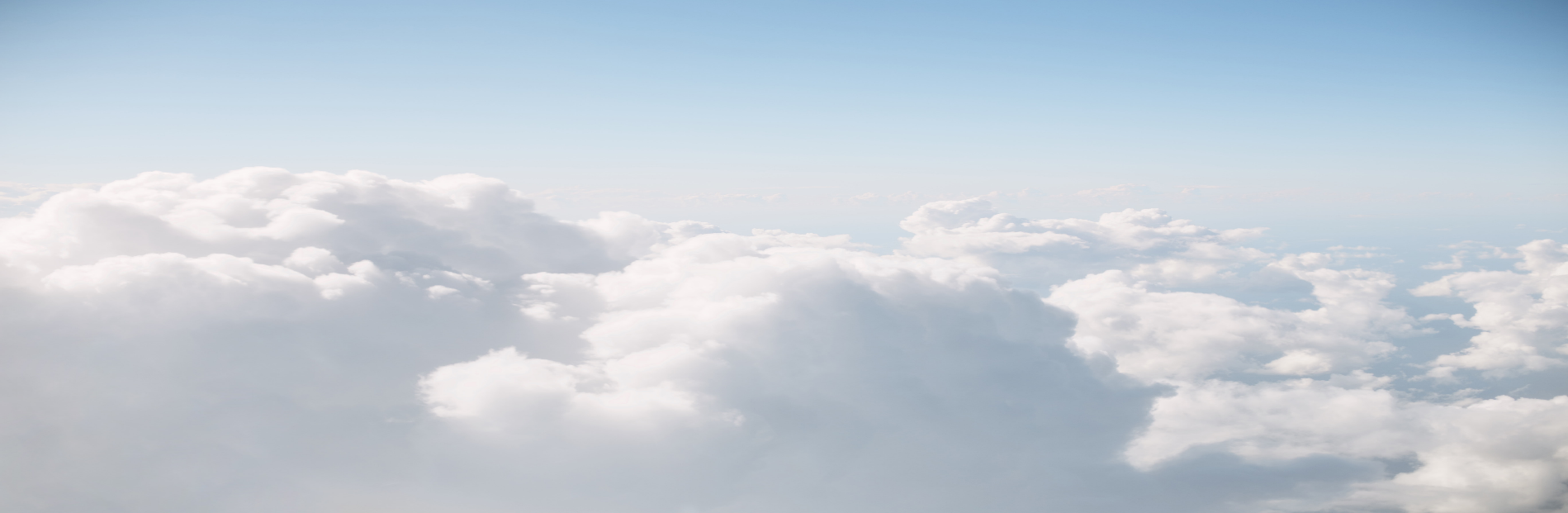 Date of inspection: _____________________ Time of inspection: _______________a.m./p.m.Name of employee completing report: _____________________________________________Location (be specific by lines(s), manhole no.(s), etc.Reason for inspection/maintenance (routine/scheduled/preventative, overflow, problem history, etc.):Conditions found (both usual and unusual:Unusual conditions reported immediately to the following supervisor(s):List inspection or maintenance work performed:List equipment used:List personnel who performed inspection/maintenance: Other information: Follow up action needed at this location: Based on conditions found on this visit, it is recommended that this location be inspected/maintained again within:1 month ________		9 months________		24 months________3 months________		12 months_______		36 months________6 months________		18 months_______		